Presseinformation»Von der Stange« von Dieter WölmMeßkirch, September 2019Entführungskarussel
Dieter Wölm veröffentlicht den vierten Fall für den Aschaffenburger Kommissar Rotfux und seinem tierischen Ermittler Dackel OskarZum BuchDie Tochter eines Aschaffenburger Versandhausmillionärs wird nach dem Besuch bei ihrem Freund auf dem Heimweg entführt. Erst die Nürnberger Tauchstaffel der Polizei entdeckt das Fahrrad, die Handtasche und das Handy der Vermissten im Main. In einem Erpresserschreiben wird verlangt, keine Billigmode mehr aus Bangladesch und Pakistan anzubieten. Kurze Zeit später verschwindet eine weitere junge Frau, die Tochter eines Aschaffenburger Pizzeria-Inhabers. Von ihr werden in der Nähe der Hochschule ein Turnschuh und Blut gefunden. Haben die Vermisstenfälle etwas mit der Hochschule Aschaffenburg zu tun, da beide junge Frauen dort in derselben Studiengruppe studierten? Hat die italienische Mafia ihre Finger im Spiel, an die der Pizzeria-Inhaber Frederico Lombardi früher bezahlen musste? Oder sind die Geschäfte mit Billigmode des Versandhauses Herder der Grund? Kommissar Rotfux und sein Dackel Oskar haben alle Hände voll zu tun. Doch dann wird auch noch der Versandhausinhaber Thomas Herder selbst vermisst gemeldet. Aschaffenburg steht Kopf …Der AutorDieter Wölm, geboren 1950, war viele Jahre in der Wirtschaft tätig, unter anderem als Marketingleiter eines großen deutschen Versandhauses. Danach schlug er eine wissenschaftliche Karriere ein und war als Professor für Marketing an der Hochschule Aschaffenburg tätig. Beide Positionen erforderten Kreativität, die er inzwischen auch beim Krimischreiben auslebt. Mit Kommissar Rotfux und seinem Dackel Oskar hat Dieter Wölm ein liebenswertes Ermittlerteam geschaffen, das nicht nur Hundefreunde begeistert. Man merkt es seinen Büchern an, dass er selbst einen Dackel besitzt, der ihn inspiriert und auch im wahren Leben Oskar heißt.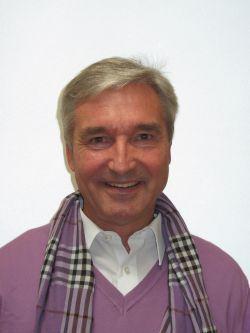 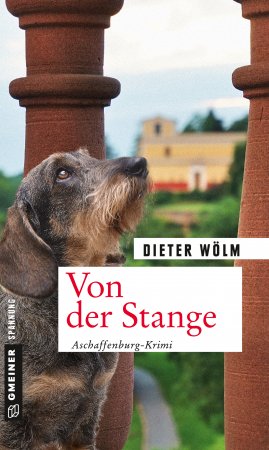 Von der StangeDieter Wölm316 SeitenEUR 14,00 [D] / EUR 14,40 [A]ISBN 978-3-8392-2538-7Erscheinungstermin: 11. September 2019 (Copyright Porträt: © privat) Kontaktadresse: Gmeiner-Verlag GmbH Petra WendlerIm Ehnried 588605 MeßkirchTelefon: 07575/2095-153Fax: 07575/2095-29petra.wendler@gmeiner-verlag.dewww.gmeiner-verlag.deAnforderung von Rezensionsexemplaren:Dieter Wölm »Von der Stange«, ISBN 978-3-8392-2538-7Absender:RedaktionAnsprechpartnerStraßeLand-PLZ OrtTelefon / TelefaxE-Mail